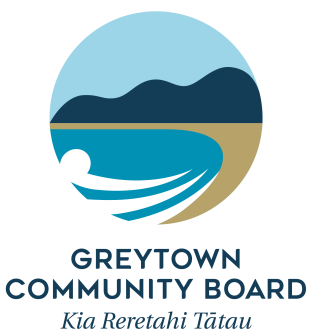 All recipients of funds from the Greytown Community Board must complete this form within 12 months of the grant being paid out, or prior to any future grant application being made.Please return the completed form to –

Committee Advisor (Grants)South Wairarapa District CouncilPO Box 6Martinborough 5741 grants@swdc.govt.nz  Was the money used exactly for the intended purpose as per your application?  Please give details and reasons for any variationFunding Accountability Form